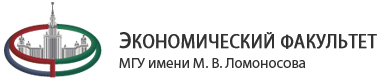 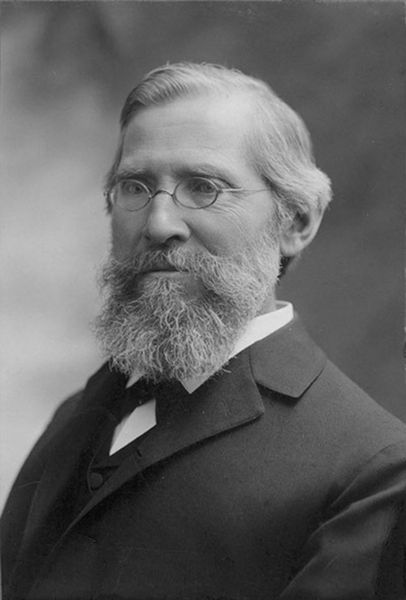 Междисциплинарная конференция«А.И. Чупров – великий сын России»В честь 175-летия со дня рождения А.И. ЧупроваПрограмма конференцииМосква 14 декабря 2017 годаТоржественное открытие 10:00 – 10:10, 2 этаж, ауд. П-3Выступление декана ЭФ МГУ, д.э.н., профессора А.А. Аузана, тема: «А.И. Чупров – Великий сын России». Бюсты в Москве и Мосальске (скульптор - Г.В. Потоцкий).Пленарные выступления10:10 – 11:00, 2 этаж, ауд. П-1 Модераторы: проф. А.А. Аузанпроф. А.А. ПороховскийДокладчики:10:15-10:30 - Заведующий кафедрой политической экономии ЭФ МГУ, д.э.н, профессор А.А. Пороховский, тема: «Методологическое значение системного подхода А.И. Чупрова для решения современных социально-экономических проблем России».10:30- 10:45 - Заведующий кафедрой истории народного хозяйства и экономических учений ЭФ МГУ, д.э.н, профессор А.Г. Худокормов, тема: «Чупров как историк экономических учений».10:45-11:00 - Директор музея ЭФ МГУ, к.э.н., Б.А. Мясоедов, тема: «А.И. Чупров: развитие древа экономических наук».Секционные заседанияСекция 1. Политическая экономия и история экономической мысли.11:30 –– 14:30, 4 этаж, ауд. № 433Модераторы: проф. А.А. Пороховскийпроф. А.Г. ХудокормовДокладчики:Секция 2. Статистика и демография11:30 –– 14:30, 2 этаж, № 207Модератор: проф. И.Е. КалабихинаДокладчики:Секция 3. Железнодорожное хозяйство11:30 –– 14:30, 5 этаж, ауд. № 541 Модераторы: проф. Л.В. Лапидуспроф. Б.М. ЛапидусДокладчики:Секция 4. Крестьянское хозяйство и аграрные вопросы11:30 –– 14:30, 4 этаж, ауд. № 469Модераторы: проф. С.В. Киселев доц. Н.Т. Хожаинов Докладчики:Междисциплинарный круглый столУчастие А.И. Чупрова в повышении культуры Москвы и России11:30 –– 14:30, 2 этаж, ауд. П-4Модераторы: Б.А. МясоедовМ.А. РатниковаДокладчики:Закрытие конференции. 14:30 – 15:00, 2 этаж, ауд. П-4Отчет исполнительного директора Музея ЭФ МГУ М.В. Бычевской, тема: «Междисциплинарная работа музея ЭФ МГУ над сохранением памяти о Великих сынах России». Утверждение итогов конференции.ФИО, Звание, Должность, ВУЗТемаКульков В.М.д.э.н., проф. ЭФ МГУРоль интегрального подхода в экономической теории (наследие А.И. Чупрова).Тарануха Ю.В.д.э.н., проф. ЭФ МГУТеоретическое наследие А.И. Чупрова: вопросы актуальности его идей.Клюкин П.Н.д.э.н., проф., Институт экономики РАН и ВШЭПолитико-экономические взгляды Чупрова и Туган-Барановского: сравнительный анализ. Павлов М.Ю. к.э.н., доц. ЭФ МГУЗначение наследия А.И. Чупрова для экономической мысли ХХI века.Покидченко М.Г.д.э.н., проф. ЭФ МГУМесто А.И. Чупрова в российской экономической науке конца XIX века.Слудковская М.А. к.э.н., доц. ЭФ МГУА.И. Чупров о роли французских экономистов в истории экономической науки.Вереникин А.О. д.э.н., проф. ЭФ МГУВолошин Д.И.к.э.н., науч. сотр. ЭФ МГУМикро- и макроэкономическая специфика национальных хозяйственных систем: взгляд из прошлого в настоящее и будущее.Крамар А.А.к.э.н., доц. ЭФ МГУА.И. Чупров как исследователь сельского хозяйства.Адельфинский А.С.к.э.н., доц. каф. экономика и бизнес МГТУ им. Н.Э. БауманаСтатистика Россіи, наука о богатстве, политэкономія... Об истории преподавания экономики в МГТУ им. Н.Э. Баумана.ФИО, Звание, Должность, ВУЗТемаМоисеенко В.М.д.э.н., проф. ЭФ МГУИзучение миграции в России во второй половине XIX-начале ХХ в. и задачи статистики.Николаева У.Г.д.э.н., ст. науч. сотр. ЭФ МГУ Вклад А.И. Чупрова в развитие демографии.Охрименко А.А.к.э.н., доц. ЭФ МГУВклад А.И. Чупрова в развитие статистической науки.Карасева Л.А.к.э.н., доц. ЭФ МГУОт теории к математической статистике.Щеколдина Е.В.студент РЭУ имени Г.В. ПлехановаСпиридонова Д.А.студент РЭУ имени Г.В. ПлехановаОценка влияния географического положения на уровень образования в России с помощью коэффициентов взаимной сопряженности Пирсона — Чупрова.ФИО, Звание, Должность, ВУЗТемаЛапидус Б.М.д.э.н., проф., пред. Объед. уч. совета ОАО «РЖД»Оценка народнохозяйственного значения железных дорог в работах А.И. Чупрова.Мачерет Д.А.д.э.н., проф., первый зам. пред. Объед. уч. совета ОАО «РЖД»А.И. Чупров – один из основоположников теории железнодорожных издержек.Мазо Л.А.д.э.н., проф., независ. экспертИсследования профессора А.И. Чупрова в области железнодорожных тарифов и их значение для современной науки и практики.Третьяк В.П.д.э.н., проф. РУТ (МИИТ)От А.И. Чупрова к С. Ю́. Витте в понимании естественно монопольного звена на железных дорогах.Терешина Н.П. д.э.н., проф., зав. каф. экономики и управления на транспорте РУТ (МИИТ)Тенденции обогащения инфраструктуры железнодорожного транспорта от идей А.И. Чупрова.Ушакова О.Б.директор ЦНТИБ – филиала ОАО «РЖД»Издания трудов А.И. Чупрова в фондах центральной библиотеки железнодорожного транспорта: книговедческий аспект.Булакин Л.А.аспирант ЭФ МГУА.И. Чупров вчера и сегодня - Московское центральное кольцо.ФИО, Звание, Должность, ВУЗТемаПетриков А.В.академик РАН, директор ФГБНУ "ВИАПИ им. А.А. Никонова"Наследие А.И. Чупрова и проблемы современной аграрной экономики.Киселев С.В.д.э.н., проф. ЭФ МГУВзгляды А.И. Чупрова на важнейшие аграрные вопросы своего времени сквозь призму современности.Дроздов В.В.д.э.н., проф. ЭФ МГУВопросы аграрной истории в работах А.И. Чупрова.Хожаинов Н.Т.к.э.н., доцент ЭФ МГУНоваторство А.И. Чупрова и его отношение к Столыпинской реформе: уроки для современности.Белугина Т.А.к.э.н., доцент ЭФ МГУА.И. Чупров и вопросы продовольственного обеспечения крестьянской России.Белова Е.В.к.э.н., доцент ЭФ МГУЗемельные отношения в работах А.И. Чупрова.Харитонов Н.С.к.э.н., доцент ЭФ МГУИдеи А.И. Чупрова о кооперации и их актуальность в современной Росси.Савинова Т.А.к.э.н., нач. отд. Орг.-мет. и кадровой работы гос. архива ЭкономикиРоль А.И. Чупрова в процессе институционализации земской статистики.ФИО, Звание, Должность, ВУЗТемаСемина Л.Г.зав. Мосальской картинной галереей, действ. член Рус. Геогр. общ-ваМосальск - родина А.И. Чупрова.Ратникова М.А.вице-президент, директор Вольного ЭкономическогоОбществаУчастие А.И. Чупрова и Вольном Экономическом Обществе.Сидорович А.В.д.э.н., проф. факультета Политологии МГУРабота А.И. Чупрова в государственных комиссиях.Зиновьева О.А.
канд. культурологии, доцент факультета искусств МГУЧупров А.И. и его Москва.Губин Е.П.д.ю.н., проф., зав. каф. предпринимательского права Юридического факультета МГУ.Экономика и право в научной и преподавательской деятельности А.И. Чупрова.Осипов Ю.М. д.э.н., проф., директор Центра общественных наук при МГУОбщество имени А.И. Чупрова для разработки общественных наук при МГУ.Кудрявцев В.А.к. филос. н., доцент Социологического факультета МГУУчастие А.И. Чупрова в создании социологии.Сурнина И.А.к.ф.н., доц. факультета Журналистики МГУИздательская и публицистическая деятельность А.И. Чупрова. Газета «Русские ведомости» - вторая кафедра А.И. Чупрова.Мясоедов Б.А. к.э.н., директор музея Экономического факультета МГУА.И. Чупров и В.И. Ленин – сравнительная оценка исследований.Холодных Г.В.к.ф.н., гл. библиограф Отдела информац.-библиограф. работы Научной библиотеки МГУ«Библиография А.И. Чупрова» (методические аспекты).Зайцева А.В.к.и.н., сотрудник Отдел редких книг Научной библиотеки МГУ. Лекции А.И. Чупрова в практике студенческого учебного книгоиздания.Николаева Е.В.Зав. отделом редких книг библиотеки имени ТургеневаУчастие А.И. Чупрова в создании библиотеки имени Тургенева и университета Шанявского.Морозова С.Г.ученый секретарь Политехнического музея.Участие А.И. Чупрова в создании Политехнического музея в Москве.Бычевская М.В.исполнительный директор Музея ЭФ МГУМетодика А.И. Чупрова по воспитанию многогранной личности на примере биографий А.А. Чупрова и В.В. Кандинского.Иноземцев А.Б.поэт, член Клуба православных предпринимателейТема справедливости в творчестве А.И. Чупрова. Фазлетдинова Н.Б.ст. лаб. каф. Философии УфГНТУВлияние научных трудов А.И. Чупрова на рефлексивное сознание современного общества.